П О С Т А Н О В Л Е Н И ЕОт  28.12.2017  № 568В соответствии с п. 1 ч. 2 ст. 8.2 Федерального закона от 26.12.2008 № 294-ФЗ «О защите прав юридических лиц и индивидуальных предпринимателей при осуществлении государственного контроля (надзора) и муниципального контроля» и в целях реализации плана мероприятий («дорожной карты») по совершенствованию контрольно-надзорной деятельности в Российской Федерации на 2016 - 2017 годы, утвержденного распоряжением Правительства РФ от 01.04.2016 № 559-р,ПОСТАНОВЛЯЮ:1. Утвердить:	   1.1. Перечень правовых актов, содержащих обязательные требования, соблюдение которых оценивается администрацией Белозерского муниципального района при проведении мероприятий по государственному экологическому надзору (контролю) (в части регионального государственного надзора в области охраны атмосферного воздуха; регионального государственного надзора в области использования и охраны водных объектов; регионального государственного надзора в области обращения с отходами) в рамках отдельного вида государственного экологического надзора (контроля), согласно приложению 1 к настоящему постановлению (далее - Перечень);	      1.2. Порядок ведения Перечня правовых актов, содержащих обязательные требования, соблюдение которых оценивается при проведении мероприятий по государственному экологическому надзору (контролю) (в части регионального государственного надзора в области охраны атмосферного воздуха; регионального государственного надзора в области использования и охраны водных объектов; регионального государственного надзора в области обращения с отходами) в рамках отдельного вида государственного экологического надзора (контроля), согласно приложению 2 к настоящему постановлению (далее - Порядок).		2.   Настоящее постановление подлежит официальному опубликованию в районной газете «Белозерье» и размещению на официальном сайте Белозерского муниципального района в информационно-телекоммуникационной сети «Интернет».	3. Контроль за исполнением настоящего постановления возложить на заместителя руководителя администрации района В.В.Шарова.Руководитель администрации района:				Д.А.СоловьевПриложение 1к постановлению администрации районаот «28»___12_________ 2017  №568ПЕРЕЧЕНЬправовых актов, содержащих обязательные требования, соблюдение которых оценивается администрацией Белозерского муниципального района при проведении мероприятий по государственному экологическому надзору (контролю) (в части регионального государственного надзора в области охраны атмосферного воздуха; регионального государственного надзора в области использования и охраны водных объектов; регионального государственного надзора в области обращения с отходами) в рамках отдельного вида государственного экологического надзора (контроля)Региональный государственный экологический надзор1. Федеральные законы2. Нормативные правовые акты органовисполнительной государственной власти области3. Муниципальные правовые актыРегиональный государственный надзор в области обращения с отходами1. Федеральные законы2. Постановления и распоряженияПравительства Российской Федерации3. Нормативные правовые акты федеральных органовисполнительной власти4. Нормативные правовые акты органовисполнительной государственной власти областиРегиональный государственный надзор в области охраны атмосферного воздуха1. Федеральные законы2. Постановленияи распоряжения Правительства Российской Федерации3. Нормативные правовые акты федеральных органовисполнительной власти4. Нормативные правовые акты органовисполнительной государственной власти областиРегиональный государственный надзор в области использованияи охраны водных объектов1. Федеральные законы1 – действие части 6 статьи 27 приостановлено до 1 января 2019 года Федеральным законом от 13.07.2015 № 221-ФЗ2. Постановленияи распоряжения Правительства Российской Федерации3. Нормативные правовые акты федеральных органовисполнительной властиКонтроль за правильностью исчисления, полнотойи своевременностью внесения платы за негативное воздействиена окружающую среду1. Федеральные законы2. Постановленияи распоряжения Правительства Российской Федерации3. Нормативные правовые акты федеральных органовисполнительной властиПриложение 2к постановлению администрации районаот «28»__12__________ 2017  №568 	(приложение 2)ПОРЯДОКВЕДЕНИЯ ПЕРЕЧНЯ ПРАВОВЫХ АКТОВ, СОДЕРЖАЩИХ ОБЯЗАТЕЛЬНЫЕ ТРЕБОВАНИЯ, СОБЛЮДЕНИЕ КОТОРЫХ ОЦЕНИВАЕТСЯ ПРИ ПРОВЕДЕНИИ МЕРОПРИЯТИЙ ПО КОНТРОЛЮ (В ЧАСТИ РЕГИСОНАЛЬНОГО ГОСУДАРСТВЕННОГО НАДЗОРА В ОБЛАСТИ ОХРАНЫ АТМОСФЕРНОГО ВОЗДУХА; РЕГИОНАЛЬНОГО ГОСУДАРСТВЕННОГО НАДЗОРА В ОБЛАСТИ ИСПОЛЬЗОВАНИЯ И ОХРАНЫ ВОДНЫХ ОБЪЕКТОВ; РЕГИОНАЛЬНОГО ГОСУДАРСТВЕННОГО НАДЗОРА В ОБЛАСТИ ОБРАЩЕНИЯ С ОТХОДАМИ) В РАМКАХ ОТДЕЛЬНОГО ВИДА ГОСУДАРСТВЕННОГО ЭКОЛОГИЧЕСКОГО КОНТРОЛЯ (НАДЗОРА)		Для осуществления Администрацией Белозерского муниципального района (далее – Администрация) актуализации Перечня правовых актов, содержащих обязательные требования, соблюдение которых оценивается при проведении мероприятий по контролю в рамках отдельного вида государственного контроля (надзора) (в части регионального государственного надзора в области охраны атмосферного воздуха; регионального государственного надзора в области использования и охраны водных объектов; регионального государственного надзора в области обращения с отходами) (далее - Перечень) и разработки на основании его применения предложений об отмене отдельных актов, содержащих обязательные требования, или о необходимости их актуализации устанавливается следующий Порядок.1. Администрация в целях ведения Перечня:1.1. Проводит мониторинг изменения актов, включенных в Перечень, в том числе отслеживание признания их утратившими силу.1.2. Вносит изменения в Перечень в течение 10 рабочих дней с момента отмены, изменения актов, включённых в Перечень, или с момента принятия или выявления новых актов, устанавливающих обязательные требования (без созыва рабочей группы по разработке Перечня актов, содержащих обязательные требования,  соблюдение которых оценивается при проведении мероприятий по государственному экологическому надзору (контролю) (в части регионального государственного надзора в области охраны атмосферного воздуха; регионального государственного надзора в области использования и охраны водных объектов; регионального государственного надзора в области обращения с отходами).1.3. Актуализирует размещенный на официальном сайте Белозерского муниципального района в информационно-телекоммуникационной сети «Интернет» Перечень в течение 2 рабочих дней с момента его изменения.1.4. Размещает на официальном сайте Белозерского муниципального района в информационно-телекоммуникационной сети «Интернет» информационные материалы и разъяснения, связанные с применением Перечня.1.5. Рассматривает обращения, связанные с содержанием, ведением и применением Перечня.2. Специалист Администрации, осуществляющий функции государственного экологического надзора, в рамках своей компетенции:2.1. Проводит мониторинг изменения актов, включенных в Перечень, отслеживает признание их утратившими силу, и в течение 5 рабочих дней с момента отмены, изменения актов, включённых в Перечень, или с момента принятия или выявления новых актов, устанавливающих обязательные требования, направляют информацию об этом в отдел государственной гражданской службы.3. Внесение изменений в Перечень осуществляется путем издания постановления Администрации.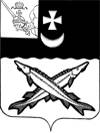 АДМИНИСТРАЦИЯ  БЕЛОЗЕРСКОГО  МУНИЦИПАЛЬНОГО   РАЙОНА  ВОЛОГОДСКОЙ ОБЛАСТИО перечне нормативных правовых актов, или их отдельных частей, содержащих обязательные требования, соблюдение которых оценивается при проведении мероприятий по  государственному экологическому надзору  (контролю) (в части регионального государственного надзора в области охраны атмосферного воздуха; регионального государственного надзора в области использования и охраны водных объектов; регионального государственного надзора в области обращения с отходами) в рамках отдельного вида государственного экологического надзора  (контроля)NНаименование и реквизиты актаКраткое описание круга лиц и (или) перечня объектов, в отношении которых устанавливаются обязательные требованияУказание на структурные единицы акта, соблюдение которых оценивается при проведении мероприятий по контролю1Федеральный закон от 10.01.2002 № 7-ФЗ «Об охране окружающей среды»ПриродопользователиПункт 4 статьи 4.2Пункт 1 статьи 32Пункт 1 статьи 33Пункт 1 статьи 34Статья 67Пункт 1 статьи 69.2Статья 732Федеральный закон от 23.11.1995 N 174-ФЗ «Об экологической экспертизе»ПриродопользователиСтатья 12NНаименование и реквизиты актаКраткое описание круга лиц и (или) перечня объектов, в отношении которых устанавливаются обязательные требованияУказание на структурные единицы акта, соблюдение которых оценивается при проведении мероприятий по контролю1Постановление Правительства Вологодской области от 6 октября 2006 года № 985 «О перечне объектов хозяйственной и иной деятельности, подлежащих государственному экологическому надзору уполномоченным органом в сфере охраны окружающей среды области и органами местного самоуправления муниципальных районов и городских округов области»Администрация районаДокумент в полном объёмеNНаименование и реквизиты актаКраткое описание круга лиц и (или) перечня объектов, в отношении которых устанавливаются обязательные требованияУказание на структурные единицы акта, соблюдение которых оценивается при проведении мероприятий по контролю1Постановление администрации Белозерского муниципального района от 29.09.2006 №552 «Об осуществлении отдельных государственных полномочий в сфере охраны окружающей среды»Администрация района, природопользователи Документ в полном объёме2Постановление администрации Белозерского муниципального района от 12.05.2015 №536 «Об утверждении Перечня должностных лиц администрации Белозерского муниципального района, уполномоченных составлять протоколы об административных правонарушениях»Администрация района,ПриродопользователиДокумент в полном объеме3Постановление администрации Белозерского муниципального района от 17.07.2015№675 «Об утверждении Порядка оформления плановых (рейдовых) заданий и результатов плановых (рейдовых) осмотров»Администрация района, ПриродопользователиДокумент в полном объемеNНаименование и реквизиты актаКраткое описание круга лиц и (или) перечня объектов, в отношении которых устанавливаются обязательные требованияУказание на структурные единицы акта, соблюдение которых оценивается при проведении мероприятий по контролю1Федеральный закон от 24.06.1998 N 89-ФЗ «Об отходах производства и потребления»ПриродопользователиПункт 2 статьи 9Статья 10Статья 11; Статья 12; Статья 13.1Статья 14Статья 15Пункты 1, статьи 17Статья 18;Статья 19Статья 23Пункт 1 статьи 24.1Пункты 1, 3 - 5, 10 - 12, 17 статьи 24.2Пункты 2, 3, 5 - 7 статьи 24.5Пункты 1 - 4 статьи 24.6Статья 24.72Федеральный закон от 10.01.2002 N 7-ФЗ "Об охране окружающей среды"ПриродопользователиПункт 1 статьи 22Пункт 2 статьи 39Пункт 2 статьи 46Статья 513Федеральный закон от 04.05.2011 N 99-ФЗ "О лицензировании отдельных видов деятельности"ПриродопользователиПункт 30 части 1 статьи 12NНаименование документа (обозначение)Сведения об утвержденииКраткое описание круга лиц и (или) перечня объектов, в отношении которых устанавливаются обязательные требованияУказание на структурные единицы акта, соблюдение которых оценивается при проведении мероприятий по контролю1О порядке проведения паспортизации отходов I - IV классов опасностипостановление Правительства Российской Федерации от 16.08.2013 N 712ПриродопользователиПункты 3 - 7, 102О порядке взимания экологического сборапостановление Правительства Российской Федерации от 08.10.2015 N 1073ПриродопользователиПункт 2 постановления Пункты 2, 4, 6 - 8, 10, 12, абзацы первый и второй пункта 133Об установлении ставок экологического сбора по каждой группе товаров, подлежащих утилизации после утраты ими потребительских свойств, уплачиваемого производителями, импортерами товаров, которые не обеспечивают самостоятельную утилизацию отходов от использования товаровпостановление Правительства Российской Федерации от 09.04.2016 N 284ПриродопользователиСтавки экологического сбора по каждой группе товаров, подлежащих утилизации после утраты ими потребительских свойств, уплачиваемого производителями, импортерами товаров, которые не обеспечивают самостоятельную утилизацию отходов от использования товаров в полном объеме4Правила обращения с отходами производства и потребления в части осветительных устройств, электрических ламп, ненадлежащие сбор, накопление, использование, обезвреживание, транспортирование и размещение которых может повлечь причинение вреда жизни, здоровью граждан, вреда животным, растениям и окружающей средеПостановление Правительства Российской Федерации от 03.09.2010 N 681ПриродопользователиПункты 3 - 7, 8(1) - 215О ставках платы за негативное воздействие на окружающую среду и дополнительных коэффициентовпостановление Правительства Российской Федерации от 13.09.2016 N 913ПриродопользователиСтавки платы за негативное воздействие на окружающую среду в полном объемеNНаименование документа (обозначение)Сведения об утвержденииКраткое описание круга лиц и (или) перечня объектов, в отношении которых устанавливаются обязательные требованияУказание на структурные единицы акта, соблюдение которых оценивается при проведении мероприятий по контролю1Об организации профессиональной подготовки на право работы с опасными отходамиприказ МПР России от 18.12.2002 N 868ПриродопользователиПримерная программа профессиональной подготовки лиц на право работы с опасными отходами2Правила инвентаризации объектов размещения отходовприказ Минприроды России от 25.02.2010 N 49ПриродопользователиПункты 2, 4 - 63Порядок учета в области обращения с отходамиприказ Минприроды России от 01.09.2011 N 721ПриродопользователиАбзац шестой пункта 3Пункты 4 - 214Критерии отнесения отходов к I - V классам опасности по степени негативного воздействия на окружающую средуприказ Минприроды России от 04.12.2014 N 536ПриродопользователиПункт 15Порядок отнесения отходов I - IV классов опасности к конкретному классу опасностиприказ Минприроды России от 05.12.2014 N 541ПриродопользователиПункты 1, 3 - 86Временные обязательные требования и перечень грубых нарушений временных обязательных требований при осуществлении деятельности по обезвреживанию и размещению отходов I - IV классов опасностиприказ Минприроды России от 31.03.2015 N 164ПриродопользователиВременные обязательные требования при осуществлении деятельности по обезвреживанию и размещению отходов IIV классов опасности в полном объеме7О Порядке проведения собственниками объектов размещения отходов, а также лицами, во владении или в пользовании которых находятся объекты размещения отходов, мониторинга состояния и загрязнения окружающей среды на территориях объектов размещения отходов и в пределах их воздействия на окружающую средуприказ Минприроды России от 04.03.2016 N 66ПриродопользователиАбзац второй пункта 2Пункт 4Абзац первый, второй пункта 5Абзац первый пункта 6пункт 9абзац первый пункта 10 пункты 11 - 29NНаименование и реквизиты актаКраткое описание круга лиц и (или) перечня объектов, в отношении которых устанавливаются обязательные требованияУказание на структурные единицы акта, соблюдение которых оценивается при проведении мероприятий по контролю1Закон Вологодской области от 2 декабря 2008 года № 1912-ОЗ "Об обращении с отходами производства и потребления на территории Вологодской области"ПриродопользователиЗакон в полном объёме2Приказ Департамента природных ресурсов и охраны окружающей среды Вологодской области от 31.12.2015 № 611 "Об утверждении Порядка разработки и утверждения нормативов образования отходов и лимитов на их размещение применительно к хозяйственной и (или) иной деятельности юридических лиц и индивидуальных предпринимателей (за исключением субъектов малого и среднего предпринимательства), в процессе которой образуются отходы на объектах, подлежащих региональному государственному экологическому надзору"ПриродопользователиАкт в полном объёме3Приказ Департамента природных ресурсов и охраны окружающей среды Вологодской области от 31.12.2015 № 612"Об утверждении Порядка представления и контроля отчетности об образовании, утилизации, обезвреживании, о размещении отходов, представляемой в уведомительном порядке субъектами малого и среднего предпринимательства, в процессе хозяйственной и (или) иной деятельности которых образуются отходы на объектах, подлежащих региональному государственному экологическому надзору"ПриродопользователиАкт в полном объёме4Приказ Департамента природных ресурсов и охраны окружающей среды Вологодской области от 08.07.2016 № 397"Об утверждении Методических указаний по разработке проектов нормативов образования отходов и лимитов на их размещение применительно к хозяйственной и (или) иной деятельности индивидуальных предпринимателей, юридических лиц (за исключением субъектов малого и среднего предпринимательства), в процессе которой образуются отходы на объектах, подлежащих региональному государственному экологическому надзору"ПриродопользователиАкт в полном объёмеNНаименование и реквизиты актаКраткое описание круга лиц и (или) перечня объектов, в отношении которых устанавливаются обязательные требованияУказание на структурные единицы акта, соблюдение которых оценивается при проведении мероприятий по контролю1Федеральный закон от 04.05.1999 N 96-ФЗ "Об охране атмосферного воздуха"Природопользователист. 12;п. 1 ст. 14; пункты 7, 8 ст. 15; пункты 6, 7, 8 ст. 16; ст. 16.1;п. 1 ст. 17; ст. 18;абзац 1 п. 3 ст. 19;п. 1, 3 ст. 22;пункты 1, 2, 3 ст. 25;ст. 28;пункты 1, 2 ст. 30;2Федеральный закон от 10.01.2002 N 7-ФЗ "Об охране окружающей среды"ПриродопользователиПункт 3 статьи 42Пункт 1 статьи 69Пункт 1 статьи 22Пункты 1, 3 статьи 23NНаименование документа (обозначение)Сведения об утвержденииКраткое описание круга лиц и (или) перечня объектов, в отношении которых устанавливаются обязательные требованияУказание на структурные единицы акта, соблюдение которых оценивается при проведении мероприятий по контролю1О нормативах выбросов вредных (загрязняющих) веществ в атмосферный воздух и вредных физических воздействий на негопостановление Правительства Российской Федерации от 02.03.2000 N 183Атмосферный воздух, природопользователиПункты 2, 3, 5, 7, 8, 9, 112Положение о государственном учете вредных воздействий на атмосферный воздух и их источниковпостановление Правительства Российской Федерации от 21.04.2000 N 373Выбросы в атмосферный воздух вредных (загрязняющих) веществАбзац второй пункта 3Пункт 93О порядке ограничения, приостановления или прекращения выбросов вредных (загрязняющих) веществ в атмосферный воздух и вредных физических воздействий на атмосферный воздухпостановление Правительства Российской Федерации от 28.11.2002 N 847ПриродопользователиПункты 3 - 54О мерах государственного регулирования потребления и обращения веществ, разрушающих озоновый слойпостановление Правительства Российской Федерации от 24.03.2014 N 228Природопользователип. 65Перечень загрязняющих веществ, в отношении которых применяются меры государственного регулирования в области охраны окружающей средыраспоряжение Правительства Российской Федерации от 08.07.2015 N 1316-рПриродопользователиПеречень в полном объёмеNНаименование документа (обозначение)Сведения об утвержденииКраткое описание круга лиц и (или) перечня объектов, в отношении которых устанавливаются обязательные требованияУказание на структурные единицы акта, соблюдение которых оценивается при проведении мероприятий по контролю1Методические рекомендации по отбору проб при определении концентраций вредных веществ (газов и паров) в выбросах промышленных предприятийУтв. Госкомэкологией РФ 24.03.1999Выбросы из газоходов, атмосферный воздухПункты 1.2 - 2.3, 3.3 - 4.1NНаименование и реквизиты актаКраткое описание круга лиц и (или) перечня объектов, в отношении которых устанавливаются обязательные требованияУказание на структурные единицы акта, соблюдение которых оценивается при проведении мероприятий по контролю1Постановление Правительства Вологодской области от 30.01.2012 N 49 «Об утверждении Порядка проведения в городских и иных поселениях работ по регулированию выбросов вредных (загрязняющих) веществ в атмосферный воздух в периоды неблагоприятных метеорологических условий»ПриродопользователиПорядок в полном объёме№ п/пНаименование и реквизиты актаКраткое описание круга лиц и (или) перечня объектов, в отношении которых устанавливаются обязательные требованияУказание на структурные единицы акта, соблюдение которых оценивается при проведении мероприятий по контролю1.Водный кодекс Российской Федерации от 03.06.2006 № 74-ФЗПоверхностный водный объект (или его часть),  подлежащий региональному государственному надзору за использованием и охраной водных объектов / субъекты и объекты хозяйственной деятельности, подлежащие региональному государственному экологическому надзоруЧасти 1, 2, 6, и 8 статьи 6Части 1, 2 статьи 11Часть 2 статьи 16Части 2, 3 статьи 18Часть 1 статьи 19Статья 20Статья 21Части 1, 2, 4 статьи 35Часть 2 статьи 39Статья 42Части 1, 2 статьи 43Статья 44Статья 46Статья 48Статья 51.1Статья 52Статья 52.1Статья 55Статья 56Статья 57Статья 60Статья 61Статья 62Части 15 - 17 статьи 65Части 2, 3, 5 статьи 67.12.Федеральный  закон от 07.12.2011 № 416-ФЗ            «О водоснабжении и водоотведении»организации, осуществляющие водоотведение, их абоненты (в случае, если объект соответствует критериям определения объектов, подлежащих региональному государственному экологическому надзору)Части 5, 61 статьи 27 № п/пНаименование документа (обозначение)Сведения об утвержденииКраткое описание круга лиц и (или) перечня объектов, в отношении которых устанавливаются обязательные требованияУказание на структурные единицы акта, соблюдение которых оценивается при проведении мероприятий по контролю1.Правила охраны поверхностных водных объектовпостановление Правительства Российской Федерации от 05.02.2016 № 79Поверхностный водный объект (или его часть),  подлежащий региональному государственному надзору за использованием и охраной водных объектов / субъекты и объекты хозяйственной деятельности, подлежащие региональному государственному экологическому надзоруПункты 4, 5, 62.О порядке подготовки и принятия решения о предоставлении водного объекта в пользованиепостановление Правительства Российской Федерации от 30.12.2006 № 844Поверхностный водный объект или его часть / физическое лицо, юридическое лицо или индивидуальный предприниматель, заинтересованные в получении водного объекта в пользованиеПункты 2, 53.О подготовке и заключении договора водопользованияпостановление Правительства РФ от 12.03.2008 № 165Поверхностный водный объект или его часть / физическое лицо, юридическое лицо или индивидуальный предприниматель, заинтересованные в получении водного объекта в пользованиеПункты 1, 3»б»4.О договоре водопользования,  право на заключение которого приобретается на аукционе, и о проведении аукционапостановление Правительства Российской Федерации от 14.04.2007 № 230Поверхностный водный объект или его часть / физическое лицо, юридическое лицо или индивидуальный предприниматель, заинтересованные в получении водного объекта в пользованиеПункты 1, 2, 3»б»5.Положение об осуществлении государственного мониторинга водных объектовпостановление Правительства РФ от 10.04.2007 № 219Поверхностные водные объекты или их части, находящиеся в федеральной собственности и расположенные на территории Вологодской области, за исключением водных объектов, мониторинг которых осуществляется федеральными органами исполнительной власти / собственники водных объектов и водопользователиПункты 6 (абзацы             2, 3), 14, 166.Правила расчета и взимания платы за пользование водными объектами, находящимися в федеральной собственностипостановление Правительства РФ от 14.12.2006 № 764Физические и юридические лица, приобретающие право пользования поверхностными водными объектами или их частями на основании договоров водопользования (плательщики)Пункты 4, 5, 6, 7, 8, 97.О категориях абонентов, для объектов которых устанавливаются нормативы допустимых сбросов загрязняющих веществ, иных веществ и микроорганизмовпостановление Правительства Российской Федерации от 18.03.2013 № 230Абоненты организаций, осуществляющих водоотведение,                    (в случае, если объект соответствует критериям определения объектов, подлежащих региональному государственному экологическому надзору)Пункт 18.Положение о плане снижения сбросов загрязняющих веществ, иных веществ и микроорганизмов в поверхностные водные объекты, подземные водные объекты и на водосборные площадипостановление Правительства Российской Федерации от 10.04.2013 № 317Организации, осуществляющие водоотведение, их абоненты (в случае, если объект соответствует критериям определения объектов, подлежащих региональному государственному экологическому надзору)Пункты 2 - 8, 17, 189Правила холодного водоснабжения и водоотведения и о внесении изменений в некоторые акты Правительства Российской Федерациипостановление Правительства Российской Федерации от 29.07.2013 № 644Организации, осуществляющие водоотведение, их абоненты (в случае, если объект соответствует критериям определения объектов, подлежащих региональному государственному экологическому надзору)Пункт 111-115, 117, 118-119, 124, 127, 131- 13410.Правила осуществления контроля состава и свойств сточных водпостановление Правительства Российской Федерации от 21.06.2013 № 525Организации, осуществляющие водоотведение, их абоненты (в случае, если объект соответствует критериям определения объектов, подлежащих региональному государственному экологическому надзору)Пункты 2 - 10, 18 - 43№ п/пНаименование документа (обозначение)Сведения об утвержденииКраткое описание круга лиц и (или) перечня объектов, в отношении которых устанавливаются обязательные требованияУказание на структурные единицы акта, соблюдение которых оценивается при проведении мероприятий по контролю1.Об утверждении форм и Порядка представления сведений, полученных в результате наблюдений за водными объектами, заинтересованными федеральными органами исполнительной власти, собственниками водных объектов и водопользователямиприказ Минприроды России от 06.02.2008 № 30Собственники водных объектов, водопользователи и водные объектыПункты 82.Порядок ведения собственниками водных объектов и водопользователями учета объема забора (изъятия) водных ресурсов из водных объектов и объема сброса сточных вод и (или) дренажных вод, их качестваприказ Минприроды России от 08.07.2009 № 205Собственники водных объектов, водопользователи и водные объектыПункты 2 - 17NНаименование и реквизиты актаКраткое описание круга лиц и (или) перечня объектов, в отношении которых устанавливаются обязательные требованияУказание на структурные единицы акта, соблюдение которых оценивается при проведении мероприятий по контролю1Федеральный закон от 24.06.1998 N 89-ФЗ "Об отходах производства и потребления"ПриродопользователиСтатья 11Статья 23Часть 1 статьи 242Федеральный закон от 04.05.1999 N 96-ФЗ "Об охране атмосферного воздуха"ПриродопользователиСтатья 283Федеральный закон от 10.01.2002 N 7-ФЗ "Об охране окружающей среды"ПриродопользователиСтатья 16Статьи 16.1 - 16.54Федеральный закон от 07.12.2011 N 416-ФЗ "О водоснабжении и водоотведении"ПриродопользователиСтатья 28NНаименование документа (обозначение)Сведения об утвержденииКраткое описание круга лиц и (или) перечня объектов, в отношении которых устанавливаются обязательные требованияУказание на структурные единицы акта, соблюдение которых оценивается при проведении мероприятий по контролю1О ставках платы за негативное воздействие на окружающую среду и дополнительных коэффициентахпостановление Правительства Российской Федерации от 13.09.2016 N 913Природопользователиставки платы за негативное воздействие на окружающую среду в полном объемеNНаименование документа (обозначение)Сведения об утвержденииКраткое описание круга лиц и (или) перечня объектов, в отношении которых устанавливаются обязательные требованияУказание на структурные единицы акта, соблюдение которых оценивается при проведении мероприятий по контролю1Временный регламент по организации электронного документооборота при представлении расчетов платы за негативное воздействие на окружающую среду в электронной форме по телекоммуникационным каналам связиприказ Росприроднадзора от 31.12.2014 N 872ПриродопользователиПункты 1.1 - 1.13, 2.1, 2.3, 2.6, 3.1 - 3.6.2